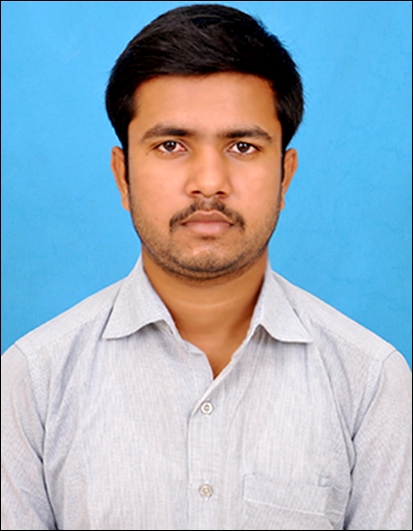 SUMMARY:An astute professional with around 6.3 years of good experience in the                                                                                                                                                                                                       field of Biomedical Engineering.Commissioned new equipment as well as performed corrective                                                                                                                     maintenance of medical equipment in the hospital.Responsible for performing complex tasks pertaining to                                                                                                 maintenance of Bio-Medical equipments.Investigating safety- related incidents while installing the medical                                                                                                                      equipment.Ready to accept all challenges and assignments which will be                                                                                                                                                 assigned to me in the organization, with sincere responsibility.Good Knowledge in repair, routine check and calibration of critical                                                         care equipment as per ECRI standards.Experienced in product demonstration and user trainings.Ability for liaising closely with medical professionals such as doctors,                                                   therapists etc.EDUCATIONAL QUALIFICATION:Bachelor of Engineering (B.E) in Bio-Medical Engineering                                                                                                                                                                  (2008 to 2011)                                                                                                                                                                                                                                           With 81.10 % - from Anna University, tamilnadu, India.Diploma in Electronics and Communication Engineering                                                                                                      (2006 to 2008)                                                                                                                                                                                                                      with 87.62 % - from Kongu Polytechnic College, tamilnadu, India   .H.S.C (Higher School Certificate)                                                                                                                                              (2004 to 2006)                                                                                                                                                                              with 71.6% - from BKN Higher Secondary School, tamilnadu, India.S.S.L.C  (Secondary School Leaving Certificate - 2004)    With 81.6 % - from BKN Higher Secondary School, tamilnadu, India.PROFESSIONAL EXPERIENCE:1. HOSPITAL   : SULTAN QABOOS HOSPITAL (UNDER ONEIC), SALALAH, OMAN.                                                                                                      POSITION        : BIOMEDICAL TECHNICIAN                                                                                                                                                    DURATION     : JUNE 2014 TO OCTOBER 2017Job description:Effectively manage and coordinate activities of the Biomedical                                                                                                                                Engineering Department to include the evaluation, replacement,                                                                                                                      service and repair of complex biomedical equipment, administer                                                                                                      policies and procedures applicable to efficient operations. Direct all aspects of maintenance and repair of the equipment, as well                                                                                                      as ongoing training and education of staff related to safe medical                                                                                                                                                                                                                                                                                                                                                                                              device uses and practices.Provide first hand support to the medical equipment’s during their                                                  	                          breakdown and normal maintenance.Handling of different safety analyzers. Direct and manage preventive                                                                                            maintenance on medical equipment, through adjustment or                                                                                  replacement of items on a scheduled basis to prevent equipment failures.2. HOSPITAL  : SRI RAMACHANDRA HOSPITAL AND RESEARCH INSTITUTE, INDIA.                                                                                                                                                                                                                                                                                                                                                                                             POSITION       : BIOMEDICAL ENGINEER                                                                                                                                                              DURATION    : MARCH 2013 TO JUNE 2014Job description:Attending medical equipment breakdown calls from various                                                                                                                                  departments of the hospital. Carried out preventive maintenance                                                                                                           for all type of equipment as per JCI&NABH standards. Was involved                                                                                                                                                          in In-House maintenance of more than 90 % of the equipment.Assisting procurement team on quality and involving in negotiation                                                                                                    with vendors on purchase of equipment & accessories .Conducted                                                                                      periodic training to doctors, nurse, technicians on handling equipment.Coordinate with the agencies for spares and service support. Advice                                                                                      administration on matters pertaining to equipment’s purchase,                                                                                                                                    performance, financial provisions etc. 3.  COMPANY    : VIVID HEALTH CARE (FUJI FILM MEDICAL SYSTEM), CHENNAI, INDIA.        POSITION     : FIELD SERVICE ENGINEER       DURATION   : JUNE 2011 TO JANUARY 2013       Job description:Had a role of service engineer for installation and trouble shooting of computed radiography machines.Carried out preventive maintenance as per the schedule.    Collaboratively work with sales and service team to ensure successful work and satisfied customers.                                                                                                    Configure the CR system with different imaging modalities and DICOM imaging software.Got an opportunity to extend my demo skills.PERSONAL DETAILS:DOB                   : 5th June 1989		    Gender	   : Male Marital Status : SingleNationality       : IndianLinguistic          : English & Tamil, Malayalam & Hindi.RESUME DECLARATION:     I hereby declare that above furnished details are true to the best of my knowledge. I am an excellent choice because I am fortunately blessed with team work, patience, positive mental attitude and hard working. My passion for saying the word as well as working in the service industry, sleds me to look for an opportunity in a reputable organization.              PLACE:               DATE:	